                              Сценарий к 23 февраля «Приключения рядового Арсения Петрова».ВХОД ДЕТЕЙ ПОД ПЕСНЮ «Россия огромная страна»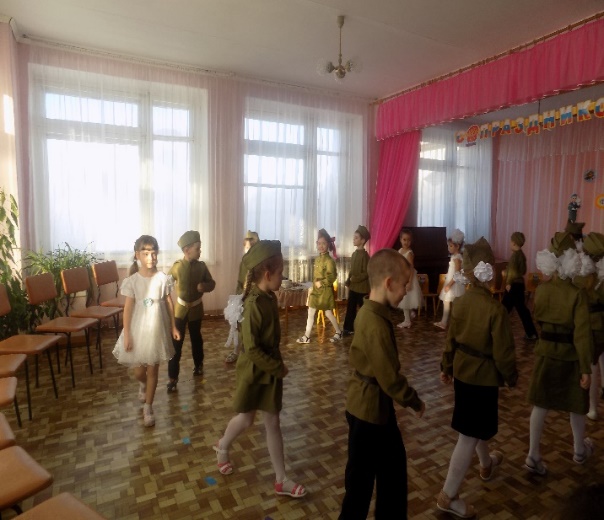 Ведущая: Куда это папы сегодня спешат?


1 девочка: Торопятся папы на праздник в детсад.
Вот папа высокий, вот папа пониже, 
Вот папа кудрявый, вот – лысый, вот – рыжий,
Вот папа с усами, вот папа без них...
Мы песенкой звонкою встретили их!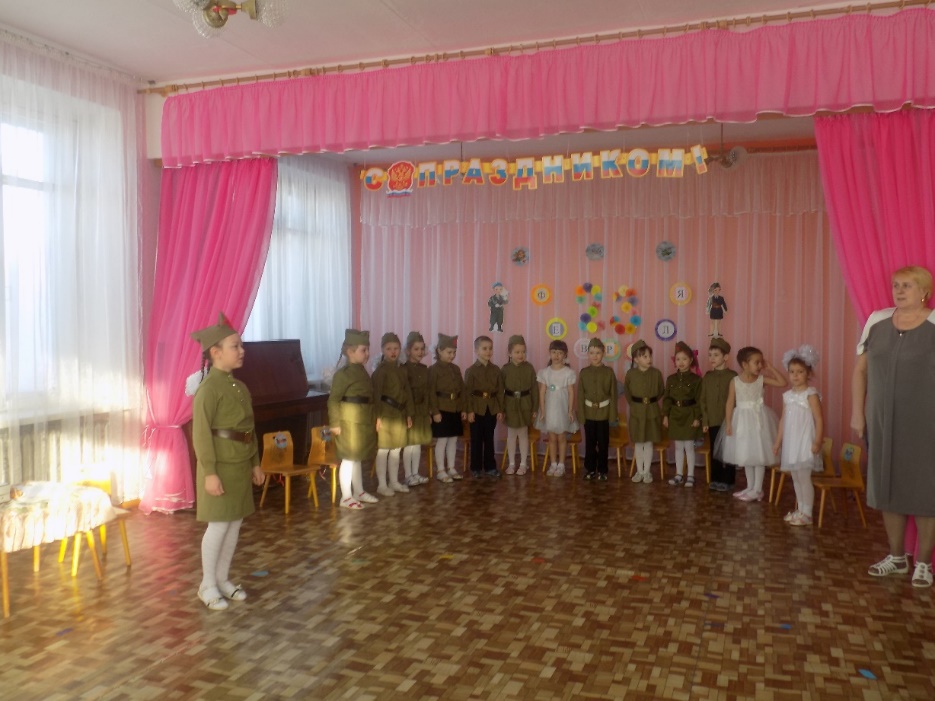 2 девочка: Спасибо, милый папочка, что ты достался мне! 
Люблю улыбку ясную, она как свет в окне! 
Хочу, чтобы ты был, счастлив, успешен и здоров! 
Ты самый замечательный и лучший из отцов!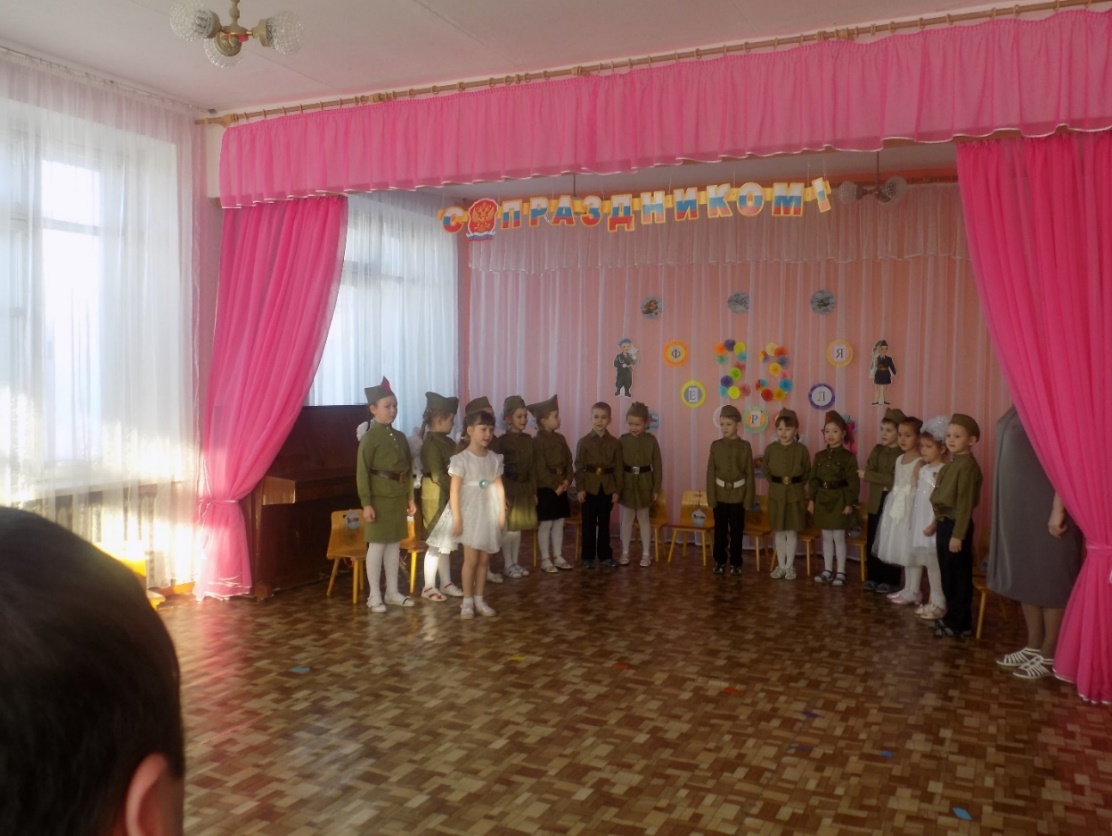 Ведущая:Вот как наши девочки любят своих пап, а ведь некоторые из них мечтали о сыне и сейчас ваши дочки споют вам песню про папу.2.ПЕСНЮ «ПРО ПАПУ И ДОЧКУ».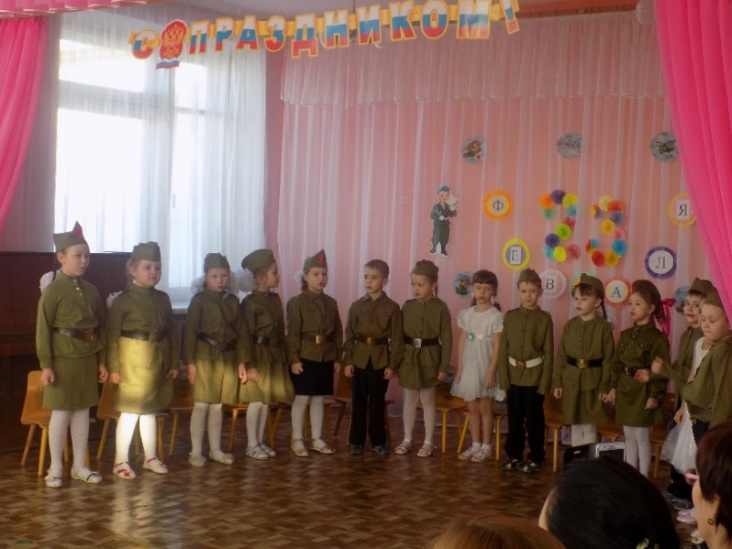 Берут медали и дарят папам.Ведущая:А наша Таисия тоже любит и считает своего папу самым хорошим.
3 девочка: Ты сильный и смелый, и самый большой, 
Ругаешь - по делу, и хвалишь – с душой! 
Ты друг самый лучший, всегда защитишь, 
Где надо – научишь, за шалость простишь. 
Я рядом шагаю, за руку держусь! 
Тебе подражаю, тобою горжусь. 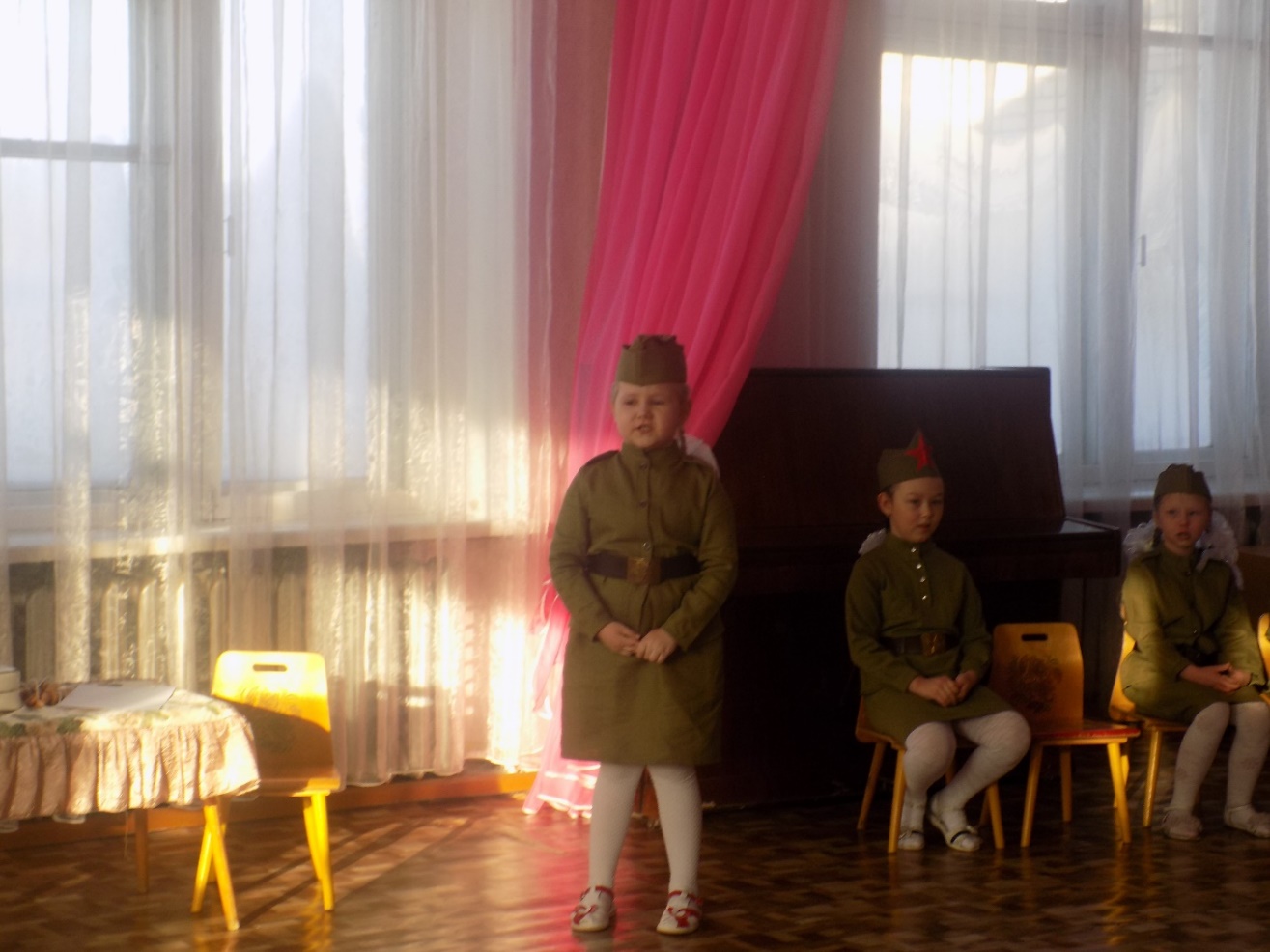 ТАИСИЯ с мамой споют песню «Мой папа хороший»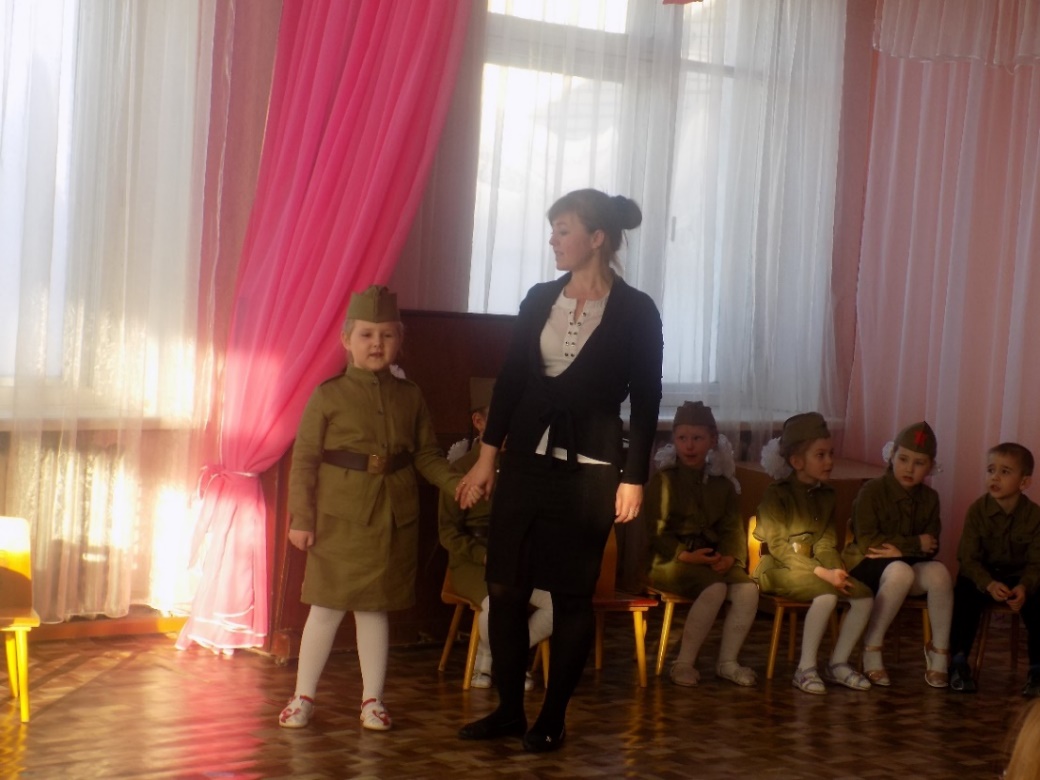 1 мальчик: Мой папа самый сильный, красивый и большой .
Он очень, очень умный, высокий вон какой.
И нет надежней друга у меня друзья. 
Как хорошо, что дружная у нас семья.

2 мальчик: Очень много знает мой папочка родной, 
и конечно, делится знаниями со мной.
Вместе пролетают дни, некогда скучать, 
папа помогает мне всё на свете знать.
Ведущая: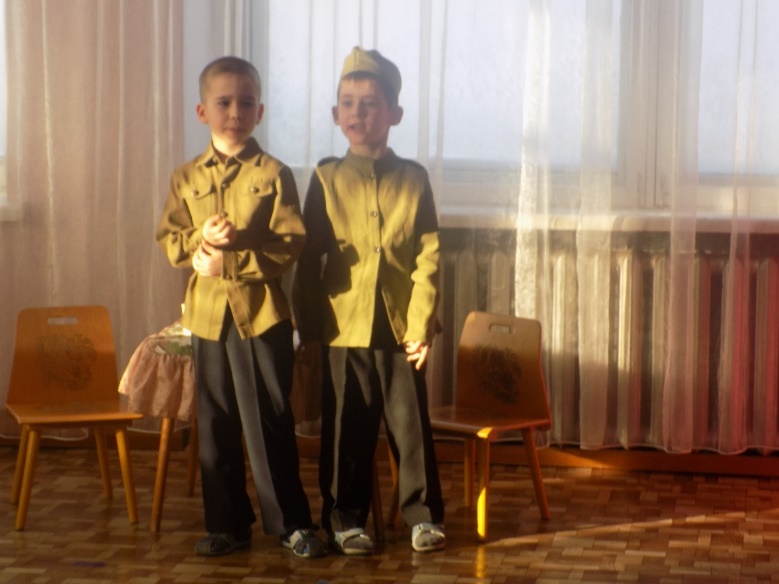 Хотя наши папы очень сильные и смелые, но порой не могут  справиться со своими детьми, когда их мамы уезжает из дома.СТИХОТВОРЕНИЕ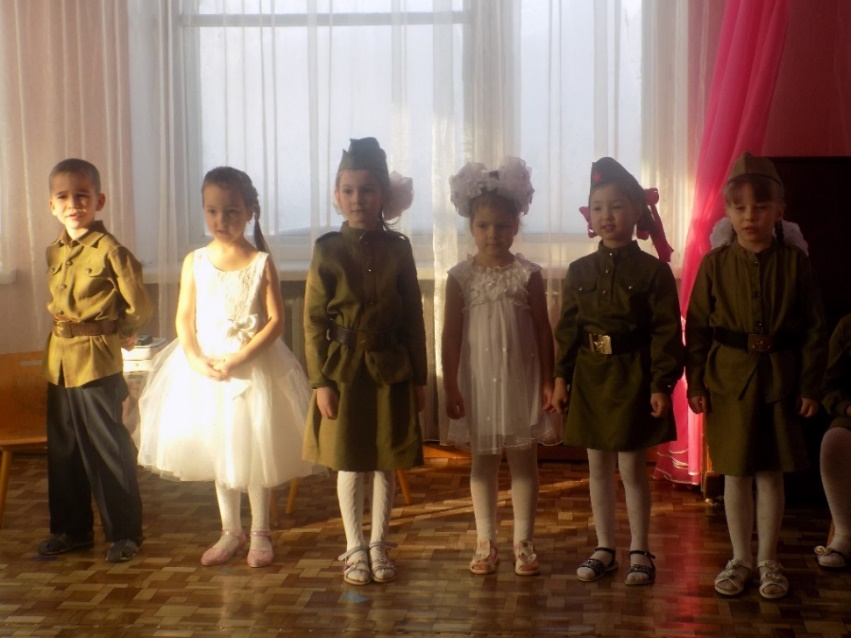 Ведущая: Дети рассказали и показали, как они любят своих пап.Но мы сегодня собрались, чтобы поздравить наших пап и мальчиков с праздником.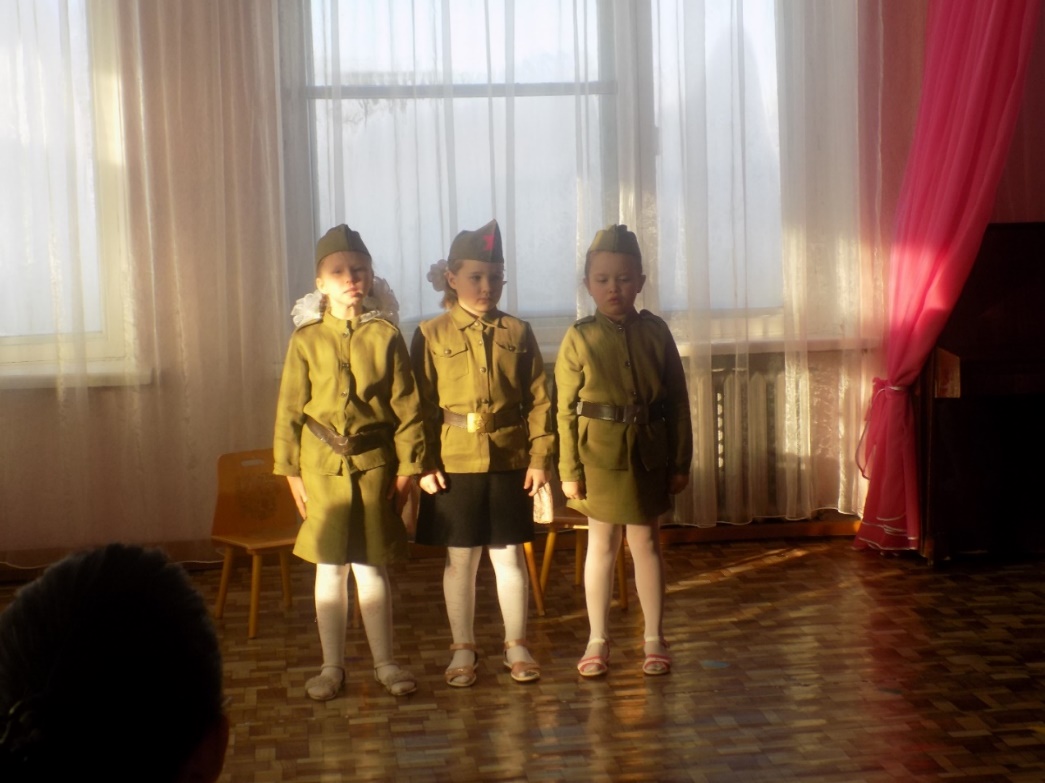 
1.Этот праздник вышел за границы,
Он не просто праздник для солдат,
Он не только для людей в погонах,
Что на службе Родине стоят.

2.Этот праздник - праздником мужчины
С полным правом можем мы назвать.
В честь мужчин сегодня поздравленья
С благодарностью от нас звучат.

3. Папу поздравляю с праздником мужским: 
В юности, я знаю, он в армии служил. 
Значит тоже воин, хоть не командир. 
Праздника достоин, охранял весь мир! 
Для меня ты – главный, мне не дашь пропасть: 
Я Отчизны славной маленькая часть. Ведущая:
 Ребята, наш праздник посвящен Дню защитника Отечества. Ваши дедушки, папы, братья служили или служат до сих пор, у кого-то служба еще впереди. Они защищают нашу страну, чтобы все мы могли спокойно жить, учиться под мирным небом Родины. Наши славные воины мужественны, смелые, и вы, конечно же хотите быть похожими на них. Сегодня вы покажете, какими вы растёте сильными, ловкими, крепкими.Ведущая объявляет «ТАНЕЦ ПАРАМИ».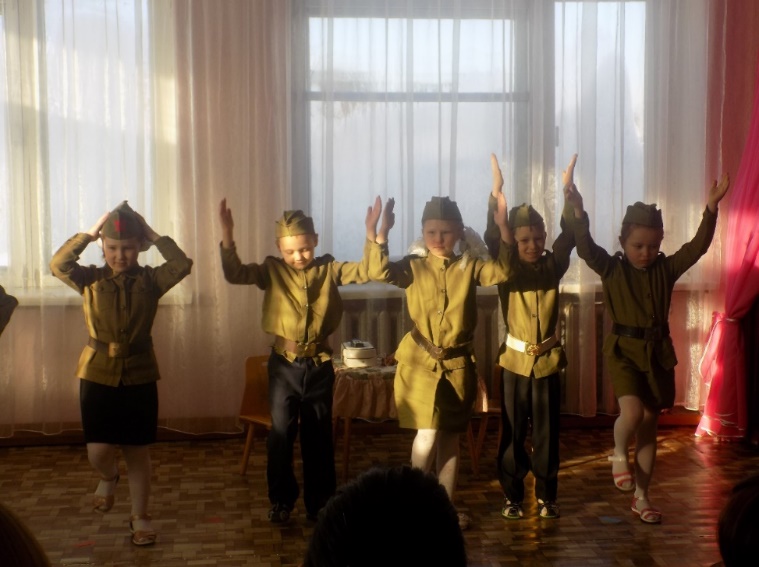 
А сейчас вашему вниманию предлагается шуточная история «Приключения рядового АРСЕНИЯ ПЕТРОВА»
Ведущая:
Жил да был в одной деревеньке парень бравый - звали его Сенькой. 
Жил да был, он не тужил, с Лизаветою дружил 
(выходит Сенька)  Сенька:. Что же делать, как мне быть? Как мне Лизу позабыть? 
Ведущая:
Недолго горевать пришлось, для парня дело вдруг нашлось. 
Однажды утром военком к нему явился на поклон. 
Повестку в армию принес и задал вечный свой вопрос: 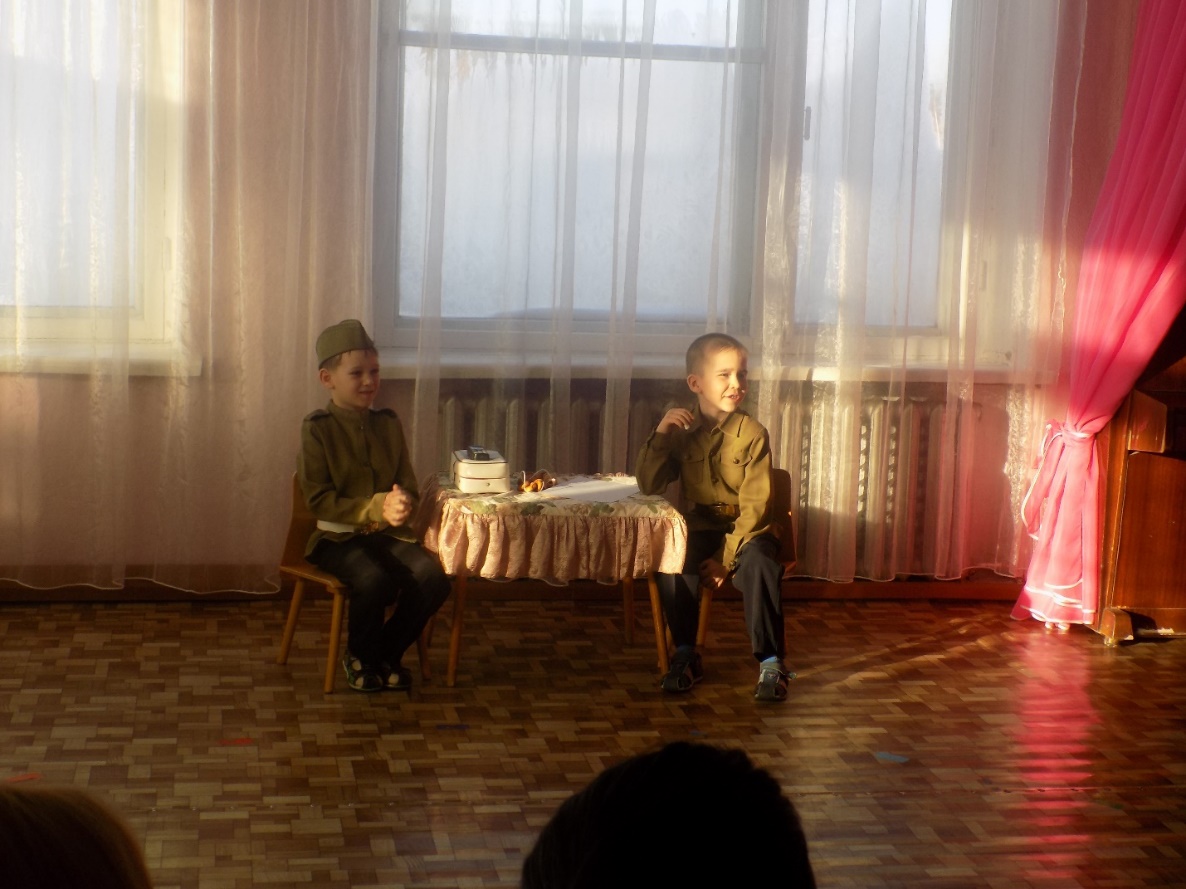 Военком: Пойдешь в танкисты, иль в стройбат? 
А может в боевой десант? 
(вручает большую повестку) 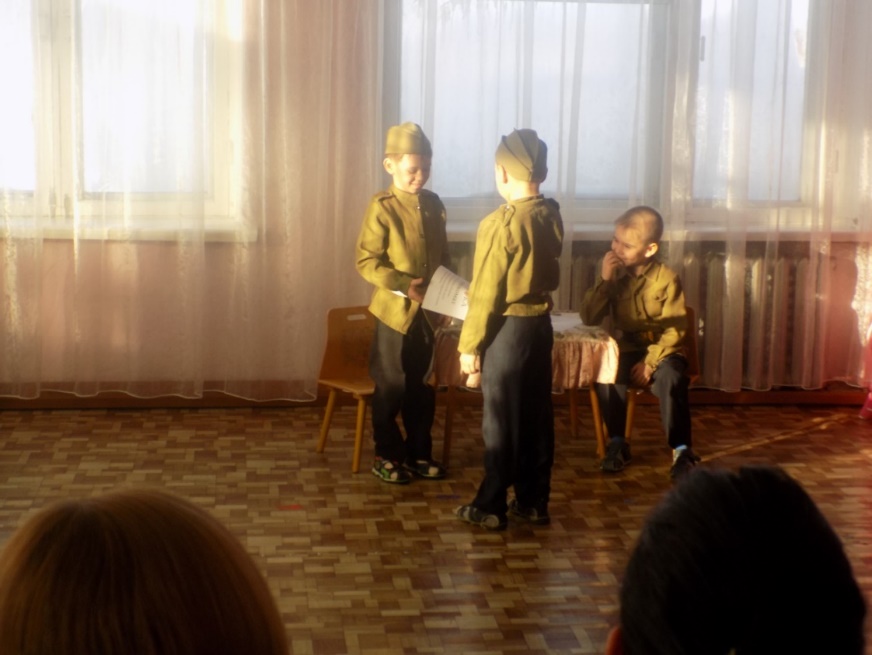 Ведущая:
Услышав парень задрожал, и мать на помощь он позвал. Сенька:. Ма-ма-ня! 
(выбегает маманя, он показывает ей повестку, маманя рыдает,
собирается вся «родня»)

Сенька: «Как родная меня мать провожала 
Тут и вся моя родня набежала»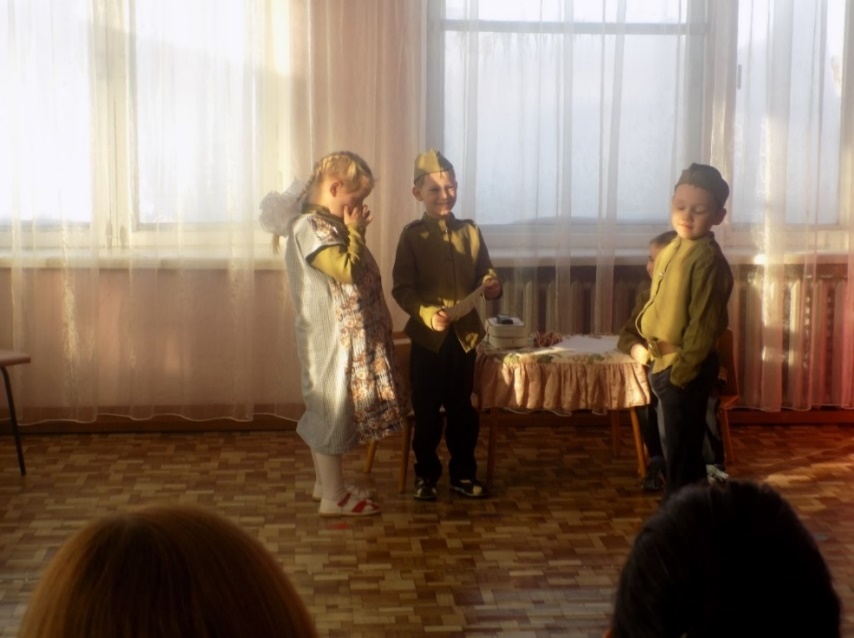  Мать: «Ох, куда же ты, сынок, ох, куда ты? 
Не ходил бы Сенька, ты во солдаты» Бабушка: «В нашей армии бойцы чай найдутся, 
Без тебя они, внучок обойдутся» 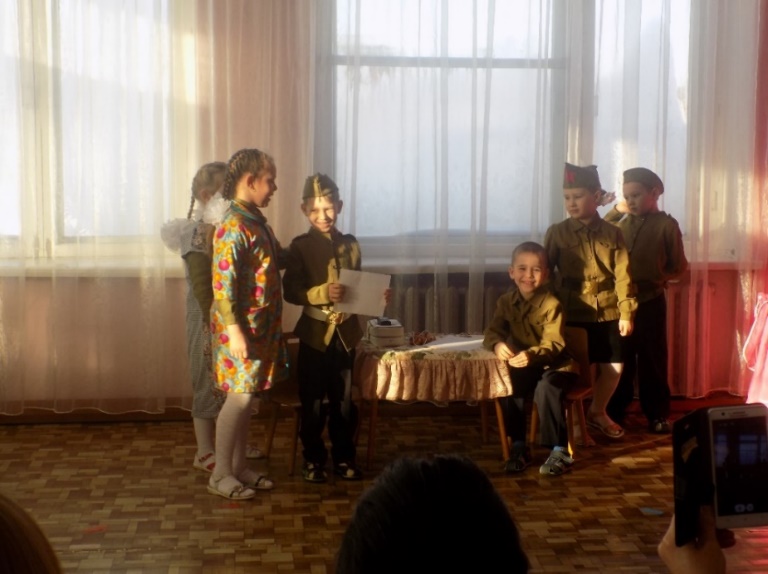 Сестра: «Не ходил бы ты туда, Сеня-братик 
Лучше мы пойдём с тобой в детский садик. 
Будем в танчики играть, манку кушать, 
С пистолетика стрелять, няню слушать» 
Сенька: «Колька с Петькой и Ванёк уже служат, 
Ну, скажи, батяня, им: чем я хуже?»  Отец: «Я служил, и парень наш пусть отслужит, 
Знаю, Родине солдат такой нужен. 
Настоящим мужиком Сеня взглянет, 
Сильным, ловким наш сынок, знаю, станет. 
Отжиматься и стрелять там научат. 
Постарается – бойцом станет лучшим» Мать: «Я слыхала - там у них дедовщина. 
Не отдам, обидят там моего сына». 
Бабушка: «Он замерзнет, ОРЗ заболеет.                 Одевайся, мой внучок, потеплее».
(под мелодию песни «Как родная меня мать провожала» кутают Сеньку
Вешают рюкзак, сетку с банками, баранки на шею).
 Бабушка. «Ох, зачахнет дитятко с голодухи
Вот харчи тебе, внучок от старухи». 
Сестра: «Вот мобильники тебе, брат, с запасом,
Ноутбук и вот бутылочка с квасом» (бутылка с соской) 
Мама: «Не забудь аптечку взять ты с собою 
Возвращайся поскорее героем».
Отец: «Служи честно, не ленись там учиться, 
Чтоб могла семья тобою гордиться». 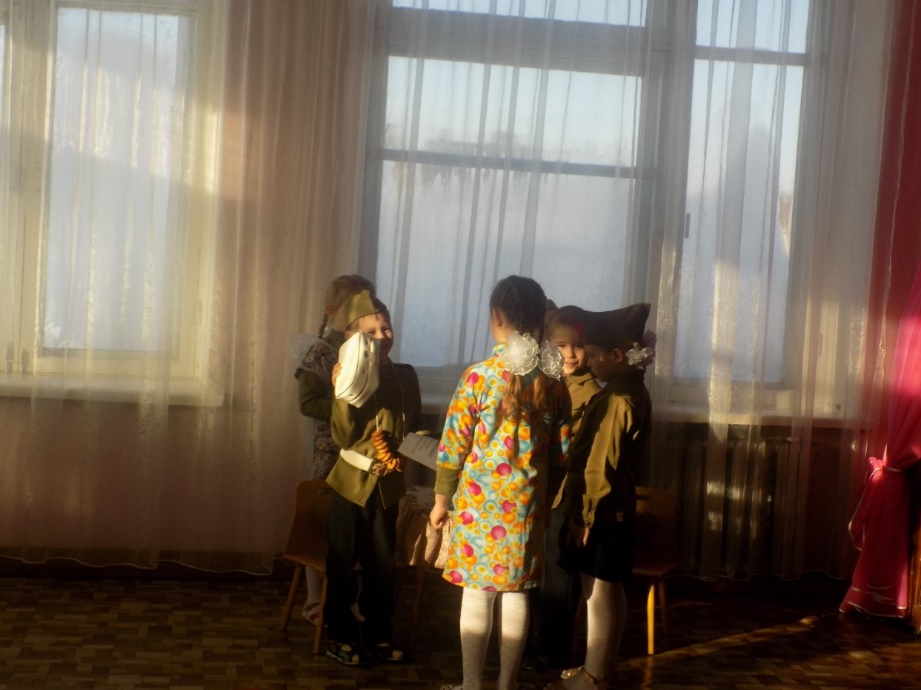 Ведущая:
И мама для Сеньки - сына, сложила с утра в чемодан:
Перчатки, рубашки, носочки, футболки, штанишки, платочки, 
Подушку, пальто, бутерброды, два зонтика от непогоды, 
Кастрюлю, ушанку, паяльник, утюг, одеяло и чайник. Мать. Чтоб мальчик ни в чем не нуждался, где б только он ни оказался, 
Чтоб сыну служилось комфортно, и часть показалась - курортом!Военком. Стройся! Равняйсь! Смирно! Направо! Шагом марш!
(строй солдат, Сенька пристраивается к ним.) ПЕСНЯ «Раз, два -левой».
Ведущая:С давних времен мужчины любили помериться силой. 
Нам покажут свою силу солдаты-молодцы. 
Перетянут разом палку, молодые удальцы. 
Раз, два, не зевай, палку перетягивай. 

Конкурс для пап: «Перетягивание палки» 
(Перетянуть друг друга на свою сторону) 

Ведущая: По плечу победы смелым,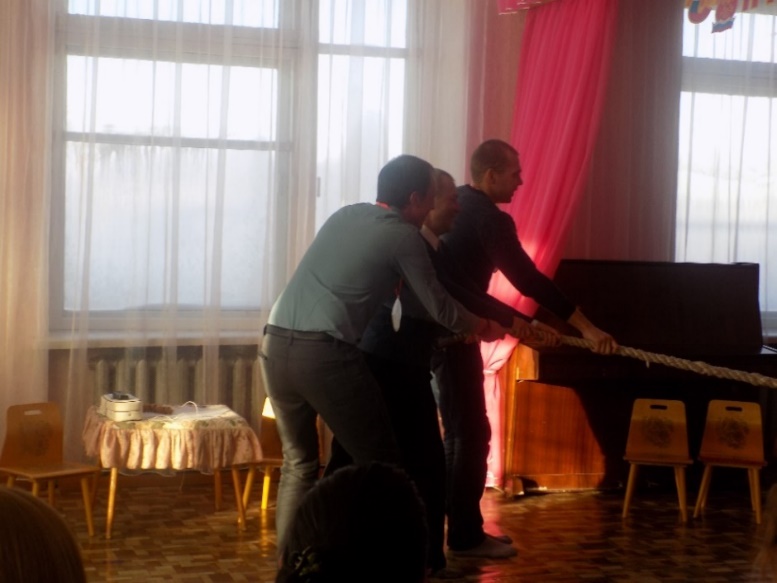 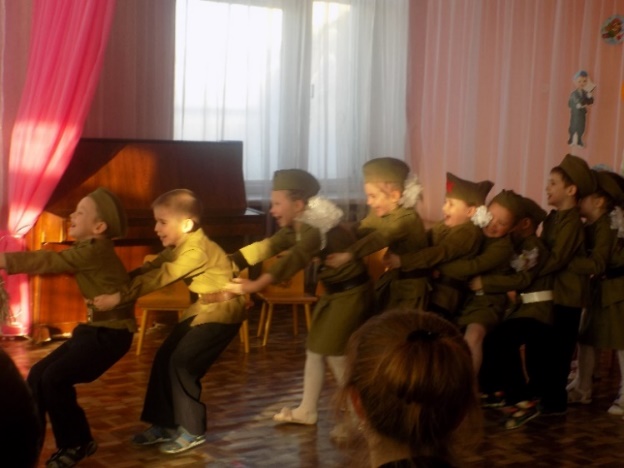           ждет того большой успех, 
          Кто, не дрогнув,          если нужно вступит в бой один за всех. 
(выходят 2 мальчика)
Ребенок:
На лбу бывают шишки, под глазом – фонари.
Уж если мы мальчишки, то мы – богатыри!
Царапины, занозы, нам страшен только йод.
(Тут, не стесняясь, слёзы сам полководец льёт).
Ребёнок: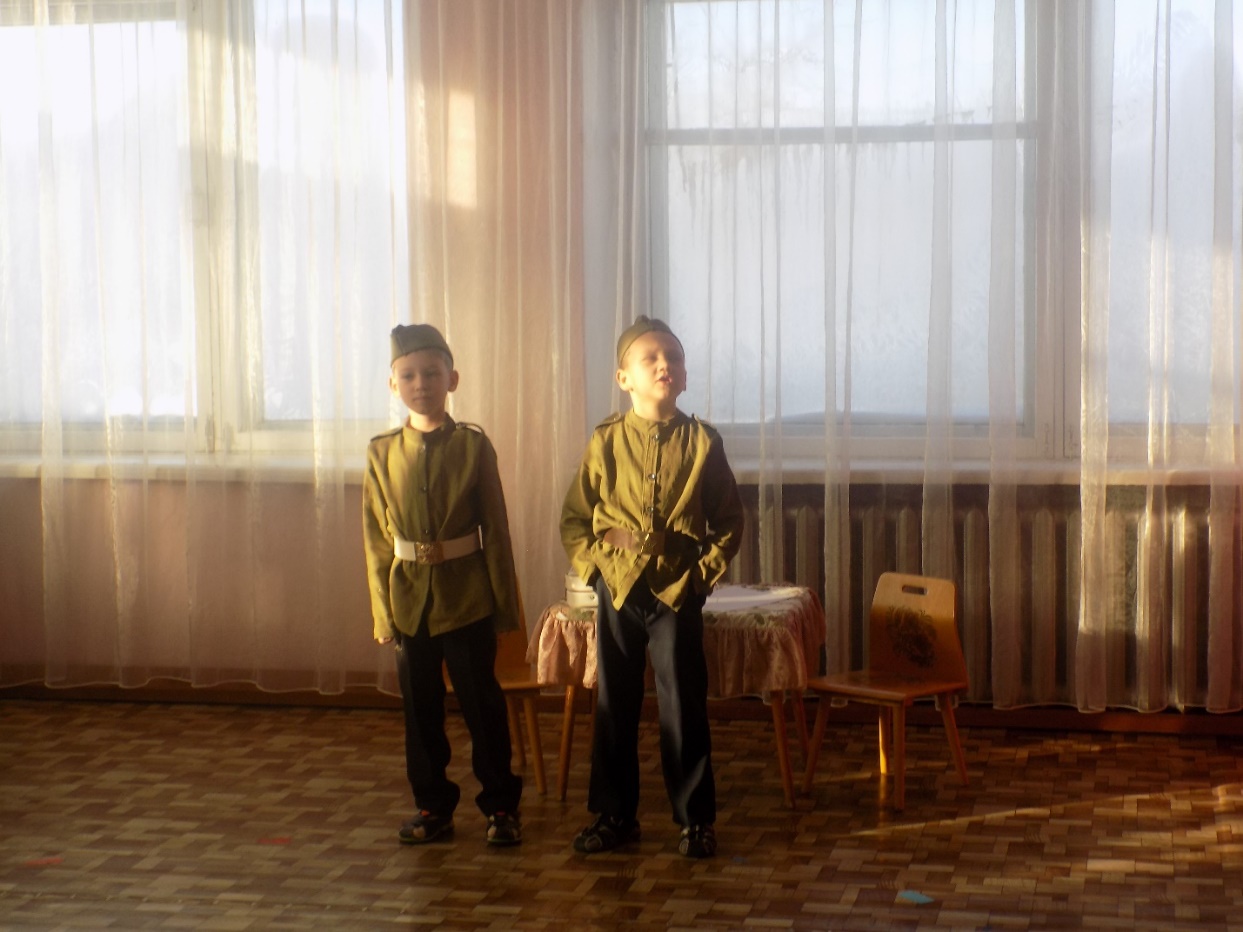 Пусть голова в зелёнке и в пластыре нога,
Но есть ещё силёнки, чтоб разгромить врага.
Упрямые с утра мы. Опять на бой, в дозор.
От тех сражений шрамы остались до сих пор!
И пишет Сенька матери письмо

«Здравствуй, мамочка, родная! Вот и стал солдатом я. 
Где теперь я - сам не знаю, но хорошие края. 
Как дадут мне увольнение, прогуляться буду рад. 
До ближайшего селения километров пятьдесят… 
Сапоги, противогазы, гимнастерку, вещмешок, - 
Я надел всё это сразу и упал на левый бок. 
И под хохот богатырский перед строем я лежал. 
Оказалось, что портянки я на горло намотал. 
А потом из автомата я огнём прицельно бил! 
Хорошо, что все солдаты своевременно легли. 
А потом ученья были по тревоге, ночью бой! 
Мы тут штаб один разбили, оказался это свой! 
В общем, мама, всё в порядке! 
В общем, мама, всё хоккей! 
Правда, утром на зарядке я уснул на турнике. 
Командир не понял шутки, и теперь я на губе. 
Вот и выдалась минутка написать письмо тебе! 
А служить всего осталось мне семьсот четыре дня… 
Пусть ребята там на танцах потанцуют за меня. 
Я вернусь душистым маем под родимый отчий кров. 
До свиданья! Обнимаю! Рядовой Арсений Петров!» 
Сенька: Да, дела… как похож на комбата – 
Так же крикнул вдруг:
Комбат: Рота, подъё-ём!
ОБЩИЙ ТАНЕЙ «Наша Армия самая сильная»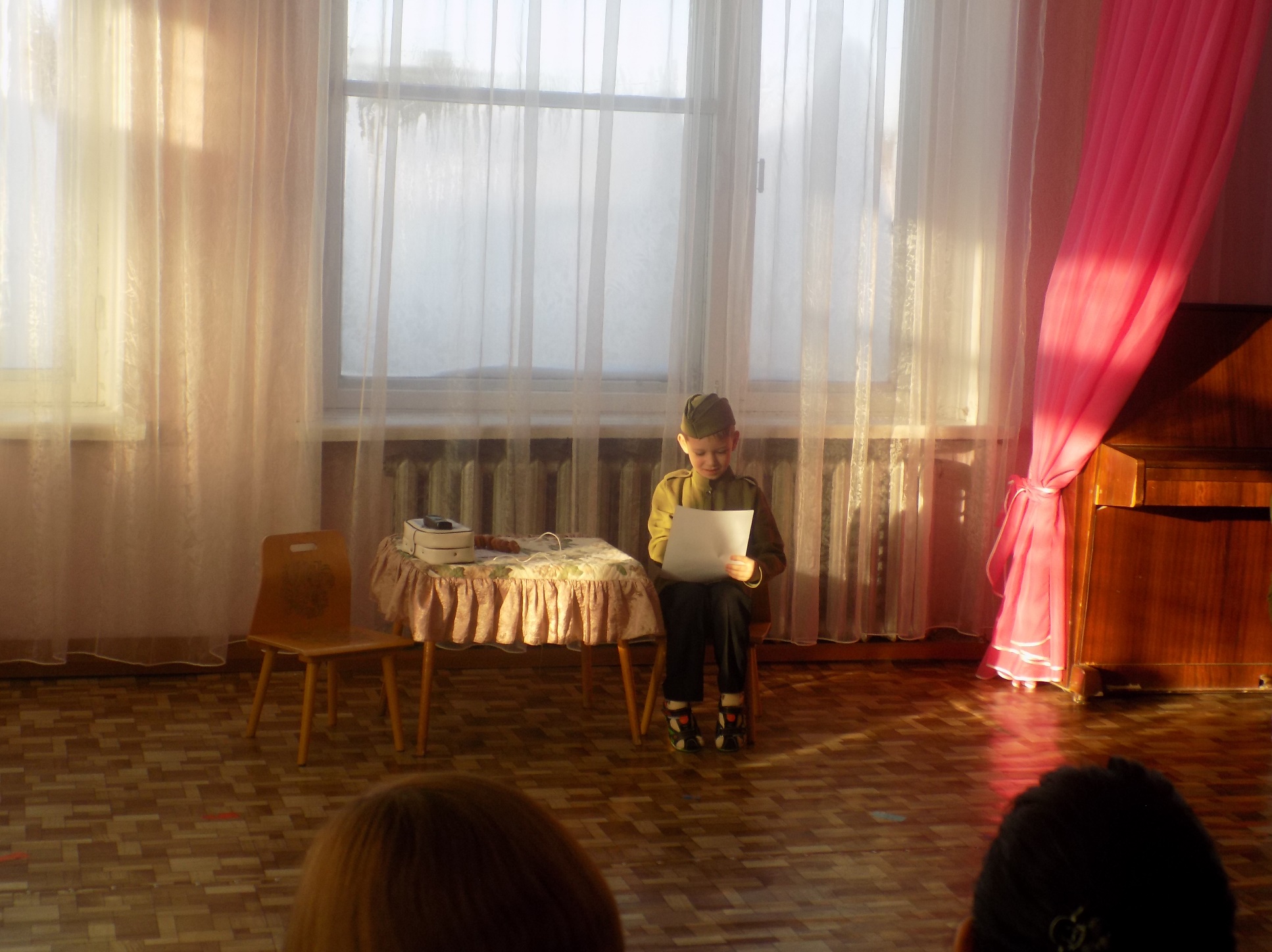 
Ну вот и готовы наши мальчики и девчонки служить в Армии.
1.За все что есть сейчас у нас
2: За каждый наш счастливый час,
3: За то, что солнце светит всем,
4:  Спасибо доблестным солдатам,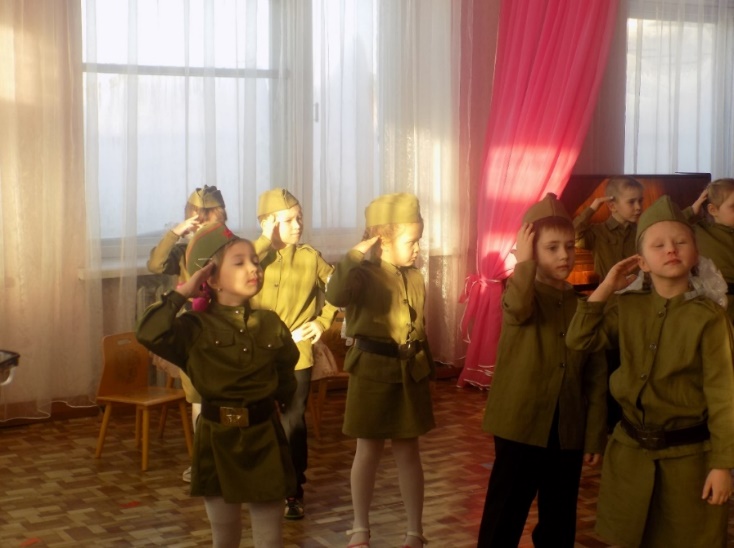 5: Что отстояли мир когда-то!
6: Спасибо Армии Российской!
7: Спасибо нашим дедам и отцам!
Вот это были испытанья
Ну просто праздник для души!Ведущая:
С праздником наши дорогие ПАПЫ, мальчики, наши будущие защитники!!! Спасибо всем.